Departamento: Ciencias Biológicas.Establecimiento: C.P.E.M  n°46.Cursos: 4° C - 4° D.Profesoras: 4° C GABRIELA VERA verag728@hotmail.com 
                      4° D SOLEDAD CONTRERAS soleleal2009@gmail.comHola chicos, chicas nos ponemos en contacto ésta semana para la entrega del  4to trabajo Practico. En el cuál iniciaremos abordaje de tema correspondiente a la Unidad N° 1 Sistema Osteo-artro- Muscular.El objetivo fundamental de ésta primera  parte es que al ver el material informativo (video) puedas: Tener conocimientos de cómo está  formado el aparto locomotor. Funciones que realiza.Conocer los huesos que forman dicho sistema óseo. La importancia del mismo, tanto para nuestro desarrollo como actividad y salud.Este tema será  tratado en las próximas entregas hasta terminar la unidad tantas veces sea necesario para su correcta comprensión.Forma de entrega de Actividades:En caso de no poder realizarlas en Word, tener en cuenta que las fotos se entreguen en forma HORIZONTAL, letra CLARA, GRANDE Y LEGIBLE.El trabajo es en forma individual y prolija y ordenada.Fecha de entrega del  4to trabajo practico solamente pactada 22/05 nosotras la extendemos hasta el  día lunes 25/05 inclusive (no mas) las que se enviarán a los correos arriba mencionados de su respectiva profesora donde también evacuaran dudas que vayan surgiendo .(cualquier inconveniente para el envío de trabajos deberá realizarse a su respectiva docente antes de la fecha de entrega para que la misma llegue en tiempo y forma a la fecha anunciada)-SISTEMA OSTEO-ARTRO-MUSCULARA continuación les adjuntamos un video para poder completar las siguientes actividades. Este video tiene 31 minutos de los cuáles este trabajo sólo está basado en los primeros 13:20 minutos. El tiempo restante del video será para trabajos posteriores.

https://youtu.be/W1lcPly_9Wg 
¿Cuántos huesos tiene el cuerpo humano?¿A qué se refiere y quien forma al aparto locomotor?Que son los huesos y que función cumplen?Marque con diferente color en la imagen, el esqueleto axial y apendicular Investigue a que se denominan cinturas  en relación a ambos esqueletos.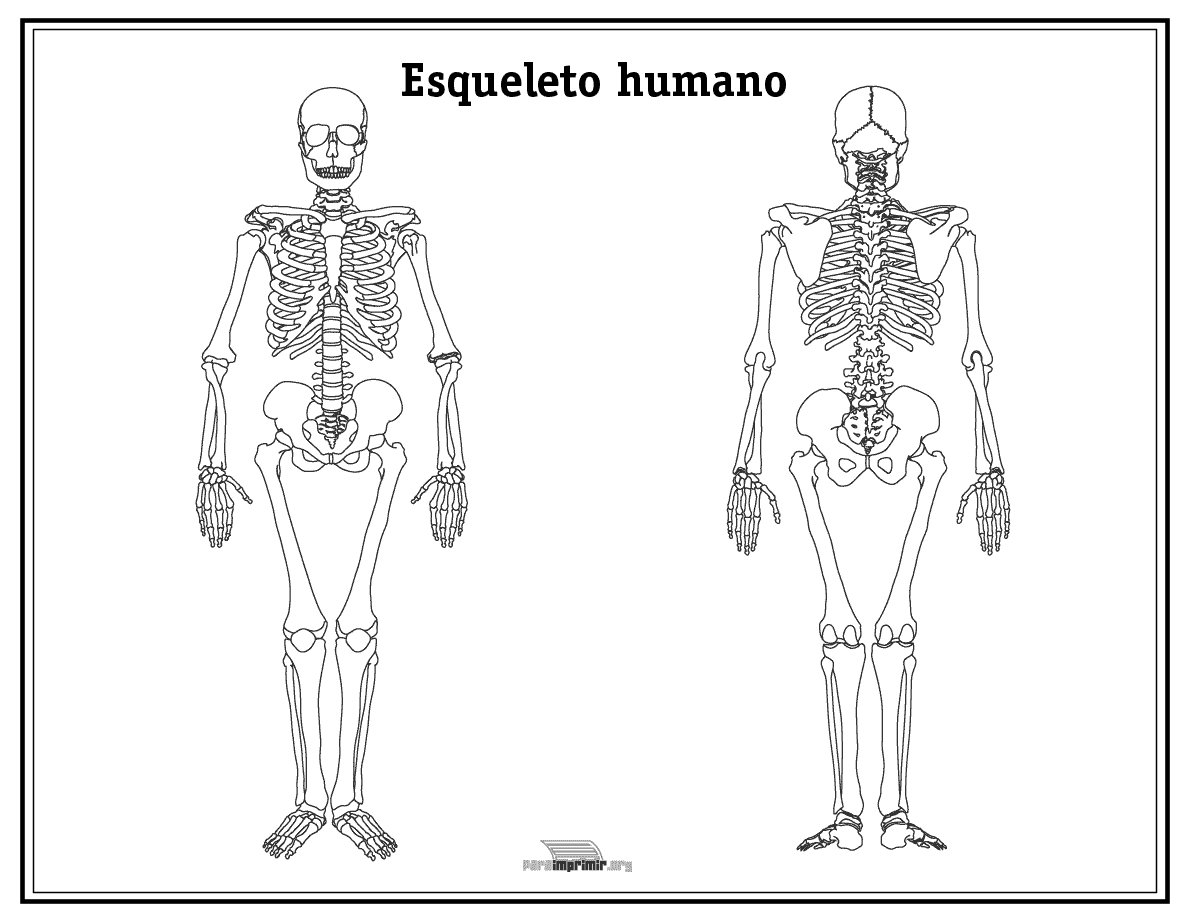 6) ¿Qué nombre reciben las estructuras que unen dichos esqueletos?7) clasifica los huesos según: Su forma.Su estructura.CORTE LONGITUDINAL DE UN HUESO LARGO: coloque los nombres correspondientes.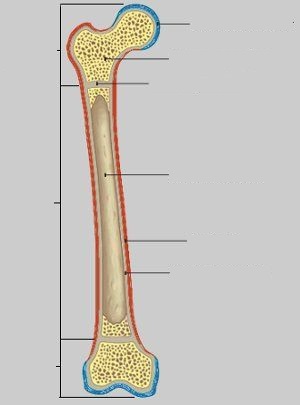 9)  investiga de páginas confiables, cual es la composición química del hueso. 10) Investiga  A qué se denominan planos y cavidades en el cuerpo humano.                                                                          a)   ° Para qué sirven                                                                           b)   ° función que cumplen?